Путешествие в Инженерию(внеклассное мероприятие для учащихся 8-11 классов и их родителей)Цель: развивать интерес к профессии инженер; познакомить с разновидностями данной профессии; воспитывать навыки социума. Пояснительная запискаИгра проводилась для учащихся 10 класса и их родителей в рамках профориентационной работы, это мероприятие можно провести как в одном классе, разбив его на две команды, так и на параллели, выбрав команду от каждого класса или составить две команды-команду детей и команду их родителей. Время проведения 1ч20 минУчитель: Здравствуйте! Понятие «инженер» зародилось в Италии в средние века. Сначала так называли оружейных мастеров и управляющих военными машинами. К настоящему времени функции представителя инженерной профессии существенно изменились. С латинского языка слово «ingenium» переводится как «способность, изобретательность». И действительно, инженер – очень универсальный специалист, отличающийся особым даром к изобретениям.  Сегодня мы совершим увлекательное путешествие в страну «Инженерия», поговорим об этой необычной и интересной профессии «инженер»У нас две команды. Вспомните, у Незнайки были два друга-инженеры. Как их звали? (правильно, Винтик и Шпунтик), поэтому жеребьёвка определит названия команд по этим именам. Выполняя различные задания, вы будете получать некоторое количество энергии. А в каких единицах измеряется энергия? Правильно, в каллориях, но нам привычнее выражать её в джоулях. В каждом соревновании команда-победитель получает карточку, на которой написано 2кДж, а проигравшая карточку 1 кДж. Чем больше вы килоджоулей наберёте, тем лучше. В конце игры для совершения важной работы вам эта энергия пригодиться.Давайте  в качестве разминки пообщаемся.. Каких известных инженеров разных эпох вы можете назвать?(команды по - очереди называют).Например, талантливым инженером можно назвать известного итальянского художника Леонардо да Винчи. Он является автором множества технических открытий и идей. Им были разработаны проекты летательных аппаратов, подводного скафандра, воздушного вентилятора, дрели, контактных линз и многих других полезных приспособлений.1 конкурс для команд.Сейчас каждой команде будет дано задание: за 2 мин. на листах записать качества человека, какими должен обладать хороший инженер. По истечении времени, мы будем эти качества называть, повторяться командам при этом нельзя. Выигрывает та команда, которая назвала качество последней. (выдача  карточек с кДж)2 конкурсСреди качеств прозвучало, что человек должен быть умным. Как известно,  для работы по профессии инженера обязательно нужно иметь диплом о высшем профессиональном образовании по соответствующей специальности .Среднего профессионального образования не достаточно для того, чтобы стать инженером.  Сейчас проверим эрудицию двух команд: вы отвечаете письменно на вопросы, на обсуждение у вас 15 секунд, затем будет звучать следующий вопрос, всего 10 вопросов. Побеждает команда, ответившая максимально правильно Вопросы:Как назывались бани в Древнем Риме?(термы)Назовите имя русского художника Репина(Илья)Сколько килограммов в метрическом центнере?(100)Как расшифровывается название типа корабля «эсминец»?(эскадренный миноносец)Как звали Спящую красавицу?(Аврора)Как назывался самый первый русский музей, основанный ещё Петром 1?(кунсткамера)Сколько граней у куба?(6)Сколько метров примерно ширина футбольных ворот?(чуть больше 7м)Кто считается изобретателем кинематографа?(братья Люмьер)Что такое геликоптер?(вертолёт) Подсчёт правильных ответов. (выдача  карточек с кДж)Учитель: Инженеры работают в самых разных областях. Их труд необходим в сфере транспорта, авиации, строительства, на промышленных предприятиях, в научных центрах. Такие специалисты производят абсолютно всё: от предметов повседневного спроса до сложнейших технических сооружений. Столь большая востребованность инженерских навыков во многих областях привела в появлению в этой профессии различных направлений. Так, среди инженеров существуют конструкторы - механики, программисты,  технологи, экономисты, организаторы труда. Всех их объединяет участие в разработках различных устройств, сооружений, алгоритмов. Нам предстоит сейчас  создать чертёж одного из устройств.3 конкурсВы выбираете от команды по одному представителю, которому будут завязаны глаза. Он на своё усмотрение может пригласить к себе 1-2  помощников. Он будет выполнять их  команды с завязанными глазами. Вы можете ему подсказывать  действия. Рисовать надо на компьютере в программе Paint( нарисовать синий шар, красную корзину, 4 троса от шара к корзине, 4 мешка с песком на корзине).Выигрывает команда, которая справится с заданием быстрее и качественнее. (выдача  карточек с кДж)О каком изобретении идёт речь?(воздушный шар, можно подготовить образец рисунка на листе А-4)Учитель:В 1783 году, 5 июня, состоялась демонстрация воздушного шара Братьями Монгольфье в присутствии множества зрителей. Так официально изобретение открыло дорогу воздухоплаванию. Главная задача инженера – создание новых разработок, которые будут необходимы в различных отраслях производства. Он составляет различные чертежи, схемы, расчёты, создаёт проекты, решает производственные задачи. Работающие в сфере строительства конструируют здания, мосты и другие сооружения.Мы тоже сейчас построим из строительных материалов высотные здания. Задание 4Каждой команде выдаётся равное количество кубиков и  объёмных геометрических фигур, из которых на скорость надо построить высотное здание. Побеждает та команда, которая построит самую высокую башню. (выдача  карточек с кДж)Учитель: Инженер – это изобретательный человек с аналитическим складом ума и математическими способностями. Ему требуется умение творчески мыслить при работе над проектами. Инженеру также необходимы неравнодушие к техническим наукам, умение составлять чертежи, усидчивость и трудолюбие. Задание 5У вас на столах лежат модули от конструктора «Стеллс»(можно использовать и другой любой конструктор). Брать надо только по одному модулю, и передавать дальше, сосед прикрепляет следующий модуль. Задача-собрать за определённое время, пока играет музыка, модуль большой длины. (выдача  карточек с кДж)Учитель:Качество производимого продукта полностью зависит от его грамотности, а безопасность – от ответственности. Инженер должен быть наблюдательным, внимательным.Задание6 Вам будут предложены картинка, на которой изображены объкты. Необходимо ответить за 1 минуту на два вопроса:1. Сколько всего объектов изображено?2. Какие пары одинаковых фигур вы сможете найти? (выдача  карточек с кДж)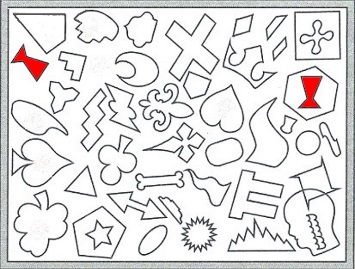 Учитель: Инженеры, занимающиеся программированием, разрабатывают различные программы, например, для автоматизации производственного процесса или ввода и хранения информации. Инженеры, отвечающие за технологический процесс ,осуществляют контроль за ним, определяют, какие режимы работ и оборудование необходимы для оптимальной работы.Задание 7(можно предложить любую заводную игрушку, которая способна перемещаться)Вам предлагается робот «весёлая пчела». Чтобы разобраться в её командах, вам дано время, попробуйте давать ей команды с помощью кнопок. Вы узнаете, как она работает. А теперь вам предложено поле, в котором есть место, где должна быть пчела вначале и какой маршрут она должна пройти . Пчелу нельзя переставлять самостоятельно, если она ушла из клетки в другом направлении, её надо вернуть на исходную позицию. Выигрывает та команда, у которой пчела раньше придёт в назначенную точку. (выдача  карточек с кДж)Учитель: Космическая ракета, сверхзвуковой самолёт, гоночный болид-это машины, которые приводятся в действие с помощью реактивных двигателей. Их толкает вперёд сила газов, которые образуются в ходе химической реакции. Задание 8На уроках физики вы знакомитесь с принципами реактивного движения. Сейчас по инструкции вам предстоит создать реактивный самолёт. У кого он быстрее прилетит к финишу-тот и выиграл.(Ставятся 2 стула на расстоянии 5 м, натягивается верёвка, надувается  воздушный шарик и зажимается бельевой прищепкой у горловины, к нему скотчем приклеивается трубочка для коктейля, в которую продевается верёвка, т.е. шарик повисает на ней; если прищёпку убрать, то шарик очень быстро по верёвке будет перемещаться между стульями). (выдача  карточек с кДж)Учитель: Профессия инженера является очень востребованной на рынке труда. Такой специалист может пригодиться на различных пищевых и производственных предприятиях, в строительных компаниях, конструкторских бюро, научных организациях. Уровень его дохода будет зависеть от способностей, качества и места работы. У хорошего специалиста в данной области есть возможность продвинуться вверх по карьерной лестнице. Так, он может стать старшим мастером, старшим или ведущим инженером, начальником смены и даже руководителем фирмы.Задание 9Посчитайте заработанные килоджоули. Вам предлагается в заключении попробовать изобрести транспортное средство будущего. Материалы для его создания вы можете приобрести в нашем магазине:1кДж-это одна вещь(на подносе карандаши, скрепки, клей, пластилин, ножницы, пластиковые бутылки , одноразовая посуда, стаканчики, коробочки и другой «бытовой»мусор. Участники игры обменивают свои кДж наэти предметы, чтобы из них изготовить модель транспортного средства ).Через 5 минут  вы представите своё изобретение, не забудьте дать ему название, какое у него предполагается топливо, как оно будет перемещаться.Учитель(в заключении):Кто такой инженер?-спрашивают дети.Это самый умный человек на свете.Он исследует и ремонтирует, создаёт заводы,Проектирует и строит, планирует доходы.Кто ещё, по-вашему, придумал пароходИ создал самый настоящий луноход?Он работает не покладая рукДля развития естественных наук.Инженер изобретает и творит,В дело воплощает то, что говорит.И профессия его самая важная.Инженеру посильна задача каждая.( Козак Екатерина,Ростовская обл,г .Аксай) Быть инженером - это очень интересно!Литература:http://barmoley.rudetsad3.aksayland.ru) http://profchoice.ru4.Путешествие к истокам машиностроения. А.Ф.Крайнев-М:Дрофа,20085. Большая книга экспериментов.Под редакцией Антонеллы Мейяни-М:ООО«РОСМЭН»,2016